SKILLS LAB 1 : FISSURE SEALANTTujuan Umum  Mahasiswa S-1 mampu melakukan tindakan untuk pencegahan karies gigi melalui Fissure Sealant.Tujuan Khusus1. Mahasiswa mampu menunjukkan atau mengidentifikasi secara klinis bagian gigi yang mudah terserang karies.2. Mahasiswa mampu melakukan fissure sealant sebagai salah satu cara untuk pencegahan karies gigi, sesuai dengan prosedur kerja yang benar.3.  Mahasiswa mampu melakukan perawatan fissure sealent  sebagai  salah satu cara untuk pencegahan karies gigi, sesuai dengan prosedur kerja yang benar.III. Tahapan 1.    Mahasiswa satu angkatan dibagi dalam beberapa kelompok, dan masing- masing  dibimbing oleh 1 instruktur.2.   Penjelasan umum dan penjelasan oleh instruktur masing-masing, tentang tata cara bagaimana melakukan tindakan fissure sealent yang benar.3.   Semua mahasiswa melakukan fissure sealant pada phanthom 4.   Demo / peragaan tindakan fissure sealent oleh instruktur/salah satu mahasiswa yang ditunjuk oleh instruktur terhadap probandus. 5.   Diskusi tentang materi fissure sealentFISSURE SEALANTKaries di  permukaan oklusal sering terjadi pada anak-anak, sebagai akibat morfologi permukaan pit dan fissure  pada oklusal gigi yang  memiliki daerah stagnant sehingga plak yang melekat pada permukaan oklusal  luput dari  filament bulu sikat   ketika dilakukan sikat gigi. Gigi yang paling sering mengalami karies yaitu molar pertama permanen karena  mempunyai waktu erupsi yang panjang dengan email yang belum matang. Orang tua dan anak kadang tidak menyadari bila gigi tersebut adalah gigi permanen.  Pencegahan terjadinya karies pada gigi dengan pit fissure dalam, lebih efektif menurunkan insidensi karies pada pit dan fisura, karena terdapat sisi anatomi yang sempit (Robert G.Craig: 1979: 29). Perawatan dengan fluor secara topikal dan sistemik tidak berpengaruh banyak terhadap insidensi karies pit dan fisura, karena merupakan daerah cekungan yang dalam dan sempit. Fluor yang diberikan kurang kuat mencegah karies (R.J. Andlaw, 1992: 58). Pemberian fluor terbukti efektif jika diberikan pada permukaan gigi yang halus, dengan pit dan fisura yang minimal (M.John Hick dalam J.R Pinkham, 1994: 455).Metode lain untuk pencegahan karies pit dan fisura telah dilakukan pada uji coba klinis tahun 1965 dengan penggunaan sealant pada pit dan fisura, dengan tujuan agar sealant berpenetrasi dan menutup semua celah, pit dan fisura pada permukaan oklusal baik gigi desidui ataupun permanen. Diduga karies awal terjadi pada area tersebut dan sulit dilakukan pembersihan secara mekanis (Robert G. Craig : 1979:29) Menurut M. John Hick (dalam J.R Pinkham, 1994: 456), beberapa perawatan dalam merawat pit dan fisura, meliputi:a. Melalui pengamatan (observasi), menjaga oral higiene, dan pemberian fluor
b. Pemberian sealantDefinisi Fissure sealant adalah perlindungan pencegahan pada gigi yang mempunyai pit dan fissure dalam yang karenanya lebih mudah terserang karies, dengan cara mengaplikasikan  suatu bahan tumpatan  (sealants) pada permukaan oklusal yang bertujuan mencegah terjadinya karies gigi. Sealants diaplikasikan untuk mencegah awal terjadinya karies dan  menghentikan caries progresif dengan cara menyediakan physical barrier yang menghambat mikroorganisme dan sisa makanan berakumulasi di fit dan fissure permukaan gigi. Istilah pit sering berkaitan dengan fisura. Fisura merupakan garis yang berupa celah dalam pada permukaan gigi (Russel C.Wheeler, 1974). Pit dan fisura bervariasi bentuk dan kedalamannya, yaitu :  tipe U (terbuka cukup lebar); tipe V (terbuka, namun sempit); tipe I (seperti leher  botol). Pit dan fisura bentuk U cenderung dangkal, lebar sehingga mudah dibersihkan dan lebih tahan terhadap karies, sedangkan pit dan fisura bentuk V atau I cenderung dalam, sempit dan berkelok sehingga lebih rentan karies. Bentuk ini mengakibatkan penumpukan plak, mikroorganisme dan debris. Indikasi Fissure sealant  dapat dilakukan pada :Pit dan fisura gigi desidui pada pasien dengan risiko karies yang tinggiPit dan fisura gigi permanen anak-anak, remaja  dan dewasa pada pasien dengan risiko karies dan terdapat perkembangan terjadinya karies dalam rongga mulut.Memungkinkan isolasi adekuat terhadap kontaminasi salivaUmur gigi erupsi kurang dari 4 tahunKontra indikasiKontra indikasi pemberian sealant pada pit dan fisura adalah:a. Self cleansing yang baik pada pit dan fisura
b. Terdapat tanda klinis maupun radiografis adanya karies interproximal yang memerlukan perawatan
c. Banyaknya karies interproximal dan restorasi
d. Gigi erupsi hanya sebagian dan tidak memungkinkan isolasi dari kontaminasi saliva
e. Umur erupsi gigi lebih dari 4 tahun. (M. John Hick dalam J.R Pinkham, 1994: 459-61) Pertimbangan lain dalam pemberian sealant juga sebaiknya diperhatikan.Umur anak berkaitan dengan waktu awal erupsi gigi-gigi tersebut.Waktu AplikasiWaktu terbaik untuk perawatan fissure sealant adalah ketika gigi baru erupsi , dan gigi  diketahui memiliki risiko karies. Bahan pit dan fissure sealantGlass Ionomer Cement (GIC) .Bahan ini merupakan water based cement yang merupakan hasil reaksi  asam –basa antara  aluminofluor silikat  glass(base) dan larutan poli asam (liquid). Keunggulan dari bahan GIC adalah biokompatibel, potensi anti-kariogenik (fluor released), mudah dimanipulasi, translusen,  melekat secara kimia dengan gigi, sifat fisik yang stabil. Kelemahan dari bahan GIC adalah compressive strength yang rendah, secara estetik tidak lebih baik dari komposit, resistensi terhadap abrasi rendah,  adanya fase water in dan water out  terutama pada jenis autopolimerisasiBahan GIC ada yang dimodifikasi dengan bahan resin (RMG) untuk meminimalisasi kekurangan dari GIC konvensional. Resin based sealant Bahan ini terdiri dari bahan yang dapat  berautopolimerisasi , fotopolimerisasi menggunakan sinar dan kombinasi dari keduanya. Sifat yang harus diperhatikan  juga bahan ini sangat sensitif terhadap kelembaban, dan aplikasi bahan harus benar-benar kering tanpa kontaminasi saliva.Pemilihan kedua jenis bahan ini tergantung dari indikasi dan kondisi dari gigi geligi pasienMetodeAda beberapa hal yang disarankan terkait dengan  penggunaan kedua jenis bahan, yaituDisarankan menggunakan metode  four handed dentistryMemperhatikan petunjuk penggunaan bahan sesuai dengan instruksi pabrik (manual instruction)Penggunaan bur  untuk enameloplasty tidak disarankan bila terlalu sering evaluasi/ aplikasi ulang bahan. Enameloplasty digunakan bila terdapat  pit dan fissure yang morfologinya tidak memungkinkan bahan untuk diaplikasikan dengan baik.Tidak disarankan menggunakan self etching-primer dalam satu aplikasi, karena kurang memiliki retensi dibandingkan dengan  prosedur etsa yang berdiri sendiri.Penggunaan bonding diantara proses etsa dan aplikansi bahan sealant digunakan untuk menambah retensiPada aplikasi bahan dengan semen resin selalu diutamakan, permukaan gigi yang bebas dari kontaminasi saliva dan bahan lainnya. Glass Ionomer Cement:Menggunakan rubber damMembersihkan plak dan debris dengan menggunakan brush dan pumisIsolasi gigi dengan cotton rollAplikasi dentin conditioner selama 20 detikBersihkan dengan air  dan keringkan dengan cotton pellet , biarkan tetap lembab. Jangan mengeringkan dengan air syringe bertekanan tinggi langsung ke permukaan gigiAplikasikan bahan GIC, pada pit dan fissure yang dalam, dan bentuk sesuai anatomi gigiGunakan vaseline/cocoa butter di permukaan sealantPeriksa apakah terdapat oklusi traumatik  dan mengurangi bagian tersebut.            Semen berbasis resin:a. Isolasi gigi dengan menggunakan  rubber dam/ cotton pelletb. Bersihkan gigi dari plak, kalkukus melalui proses scalling  dan  debris dengan menggunakan  brush juga pumice murni, keringkanc. Aplikasikan bahan etsa selama  20 detik (sesuai instruksi pabrik)d. Bilas dengan air  yang mengalir dan gunakan suction secara tepate. Keringkan permukaan gigi f. Aplikasikan bahan resin semen pada pit dan fissureg. Sinar dengan light cure instrument selama 20 detikh. Periksa apakah terdapat oklusi yang traumatik, bila terdapat dikurangi dengan buri. Lakukan polishing dengan enhance Evaluasi : Evaluasi keberhasilan suatu tindakan fissure sealant adalah retensi bahan sealant apakah dapat bertahan dalam jangka waktu yang lama. Retensi dari sealant dapat dievaluasi secara visual untuk mengetahui ada bagian yang lepas dan  pemeriksaan secara taktil untuk mengetahui sensitivitas.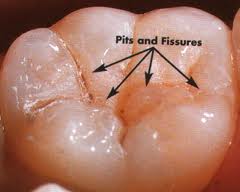 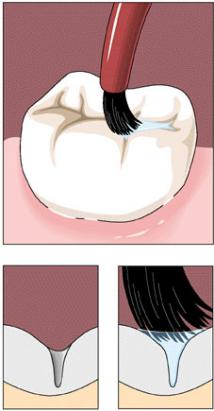 Adapun sebagaimana diketahui bahwa pengaruh fluor topikal atau sistemik di dalam mencegah karies gigi adalah terutama pada permukaan-permukaan gigi yang halus; pengaruhnya pada pit dan fisur adalah sangat sedikit. Ini mungkin karena daerah cekungan yang terlindung pit dan fisur memberikan kondisi yang baik untuk terjadinya karies dan karena fluor tidak cukup kuat untuk menahannya. Oleh karena itu, terdapat suatu cara pada kedokteran gigi preventif yang ditujukan khusus untuk mencegah karies pada tempat-tempat ini, ialah fissure sealant.Ide sealing pit dan fisur sebelum pit dan fisur terserang karies bukan merupakan hal yang baru, tetapi pada usaha-usaha awal keberhasilannya terbatas karena adhesi bahan-bahan test pada email tidak cukup. Keberhasilan teknik sealing belakangan mi didasarkan pada penemuan bahwa adhesi akrilik dan resin komposit terhadap email bertambah besar jika email dietsa terlebih dahulu dengan asam (Buonocore, 1955).Biasanya digunakan asam fosfat dengan konsentrasi 30-50% untuk etsa email. Aplikasi selama 1 menit menghilangkan kira-kira 10 milimikron email permukaan dan etsa permukaan di bawahnya sampai kedalaman 20 milimikron (Silverstone, 1974). Etsa menghasilkan lapisan email yang porous sehingga resin dapat mengalir, porositas mi memberikan permukaan untuk adhesi resin dan juga merupakan retensi mekanis yang sangat baik.Resin yang digunakan sebagai sealant belakangan mi didasarkan pada resin Bis GMA yang dikembangkan oleh Bower (1963); Bis GMA adalah reaksi yang dihasilkan oleh bis (4-hidroxyphenyl) dimethylmetharie dan glycidyl methacrylate. Terdapat dua tipe: yaitu yang mengalami polimerisasi setelah pencampuran komponen katalis dan universal (tipe autopolimerisasi), dan yang mengalami polimerisasi hanya setelah terkena sumber sinar yang sesuai. Sampai sekarang, sinar ultraviolet (panjang gelombang 365 mm) telah digunakan, tetapi telah banyak diganti oleh sinar yang dapat terlihat (biru, dengan panjang gelombang 430-490 mm).Kebanyakan resin yang telah digunakan sebagai fisurre sealant adalah unfilled; yaitu sejenis resin tidak mengandung partikel-partikel filler. Karena penggabungan filler ke dalam resin meningkatkan daya tahan terhadap abrasi, terdapat beberapa alasan dalam menggunakan filled resin untuk fisurre sealant. Suatu bahan tambalan resin komposit telah dicampur dengan perbandingan 1:1 dengan unfilled resin dan berhasil digunakan sebagai sealant (Ulvestad, 1976), tetapi filled resin yang dirancang khusus untuk digunakan sebagai sealant telah diperkenalkan belakangan; oleh karena itu hanya terdapat sedikit sekali studi klinis mengenai kegunaannya, tetapi studi yang telah dilakukan menunjukkan bahwa retensi filled resin lebih baik dibandingkan unfilled resin (Stephen dan Strang, 1985).Percobaan-percobaan klinis terhadap pit dan fisurre sealant telah dilaporkan belakangan ini (Ripa, 1980; Gordon, 1983; Metz- Fairhurts, 1984; Rock, 1984; Stephen dan Strang, 1985). Walaupun beberapa percobaan memberikan hasil-hasil yang mengecewakan, sebagian besar menunjukkan bahwa sealant cukup tahan jika digunakan dengan benar, dan sangat efektif dalam mencegah karies gigi.Teknik Fisurre SealantDengan melihat bahwa permukaan oklusal gigi molar tetap pertama dan kedua sangat mudah terkena karies, fisurre sealant adalah perawatan preventif yang ideal untuk gigi-gigi ini. Permukaan lain yang dapat di seal adalah fisur-fisur oklusal premolar dan molar susu, groove bukal molar rahang bawah, groove palatal molar rahang atas, dan pit palatal insisivus rahang atas. Sealing khususnya ditujukan bagi gigi-gigi yang mempunyai pit atau fisur yang dalam dan untuk pasien beresiko tinggi. Gigi-gigi harus di seal sesegera mungkin setelah erupsi.Sealing semua pit dan fisur yang mudah terkena karies pada semua pasien dapat dianggap sebagai perawatan ideal. Akan tetapi, bila terdapat halangan biaya membatasi penggunaan sealant ini; harus ditentukan prioritas. Prioritas tertinggi dapat diberikan pada molar tetap pertama di antara usia 6-8 tahun, molar tetap kedua di antara usia 11-12 tahun; prioritas juga dapat diberikan untuk sealing premolar dan molar susu pada anak beresiko tinggi (National Institutes of IIealth, 1984). Fisurre sealant harus selalu dilakukan sebagai bagian dan perawatan preventif yang menyeluruh, yang meliputi penyuluhari diet, instruksi kebersihari mulut dan penggunaan fluor.Idealnya sealant ditempatkan di atas pit dan fisur yang telah didiagnosa sebagai bebas karies. Akan tetapi, jika sealant secara tidak sengaja ditempatkan di atas lesi karies, perlu pemeriksaan untuk memastikan bahwa lesi mungkin tidak akan berkembang; bukti ini dilaporkan oleh Going (1984). Jika didiagnosa terdapat lesi kecil, dapat diberikan restorasi resin untuk prevenfif.KontrolKontrol FS dilakukan minimal 1 minggu setelah perawatan. Hal-hal yang perlu diperhatikan saat kontrol antara lain:Cek sealent, masih melekat atau tidakBrushingProsedurMetodeMetodeAlasanCatatanCatatan1. Bersihkan permukaan gigi.Gunakan sedikit pumice dan air dengan sikat berkecepatan rendah untuk membersihkan pit dan fisur dan permukaan gigi sekitarnya.Cuci permukaan dengan semprotan udara/airGunakan sedikit pumice dan air dengan sikat berkecepatan rendah untuk membersihkan pit dan fisur dan permukaan gigi sekitarnya.Cuci permukaan dengan semprotan udara/airAdalah perlu menghilangkan plak dan pelikel yang mengambat etsa. Pumice lebih disukai daripada pasta profllaksis karena pasta mengandung fluor atau bahan berminyak yang mengurangi efektivitas etsa. Partikel-partikel pumice harus dibersihkan.Debris yang halus dapat dihilangkan dan pit dan fisur dengan sonde, stain juga harus dihilangkan.Debris yang halus dapat dihilangkan dan pit dan fisur dengan sonde, stain juga harus dihilangkan.3. Etsa emailBerikan asam fosfat 30-50% dengan gulungan kapas kecil atau spon, atau kuas kecil. Perluas daerah etsa melewati fisur sampai ke ujung cusp (gambar Sib) (atau sampai radius 3-4mm sekitar pit).Jaga email tetap basah oleh asam selama 1 menit.Berikan asam fosfat 30-50% dengan gulungan kapas kecil atau spon, atau kuas kecil. Perluas daerah etsa melewati fisur sampai ke ujung cusp (gambar Sib) (atau sampai radius 3-4mm sekitar pit).Jaga email tetap basah oleh asam selama 1 menit.Asam fosfat 30-50% menghasilkan etsa yang optimal untuk menjamin ikatan resin yang baik.Perluasan yang cukup dan daerah etsa diperlukan untuk menjamin tepi sealant yang terletak pada email yang sudah dietsa.Aplikasi selama 1 menit menghasilkan pola etsa yang menjamin ikatan resin yang kuat. Etsa atau kondisioner yang disertakan pada produk komersial adalah asam fosfat dengan konsentrasi 30-50%. Karena ini adalah asam kuat, harus digunakan dengan hati-hati agar tidak mengenai mata pasien.Gigi susu memerlukan etsa selama 2 menit bukan 1 menit.Etsa atau kondisioner yang disertakan pada produk komersial adalah asam fosfat dengan konsentrasi 30-50%. Karena ini adalah asam kuat, harus digunakan dengan hati-hati agar tidak mengenai mata pasien.Gigi susu memerlukan etsa selama 2 menit bukan 1 menit.4. Cuci dan keringkan permukaan email.Dengan asisten menahan ujung tabung aspirator dekat gigi, cuci asam dengan aliran air yang diarahkan pada permukaan etsa selama 15 detik (gambar 5.lc). Pasien tidakboleh berkumur. Tahan pipi menjauhi gigi, keluarkan kapas yang basah dan ganti dengan yang kering.Keringkan permukaan etsa seluruhnya dengan tiupan udara yang bebas minyak selama 30 detik.Dengan asisten menahan ujung tabung aspirator dekat gigi, cuci asam dengan aliran air yang diarahkan pada permukaan etsa selama 15 detik (gambar 5.lc). Pasien tidakboleh berkumur. Tahan pipi menjauhi gigi, keluarkan kapas yang basah dan ganti dengan yang kering.Keringkan permukaan etsa seluruhnya dengan tiupan udara yang bebas minyak selama 30 detik.Aspirasi yang efisien penting,jika air tidak dihilangkan sempurna, air akan tertelan dan permukaan etsa akan terkena saliva. Pencucian yang tidakmemadai atau kontaminasi permukaan etsa oleh saliva akan mengganggu ikatan resin dengan email.Pengeringan yang tidak tepat atau kontaminasi minyakjuga mengurangi kekuatan ikatan resin-email.Aspirasi juga menghilangkan rasa tidak enak dan asam syarat utama bagi ikatan resin dan email yang kuat adalah:1. Etsa email yang cukup2. Cuci dan keringkan permukaan etsa menyeluruh3. Jaga agar permukaan etsa benarbenar bebas kontaminasi. Jika permukaan etsa terkontaminasi sebaiknya ulangi etsa selama 1 menit.Bila permukaan yang telah dietsa kering, akan tampak buram. Jika tidak, hanya dietsa lagi.Aspirasi juga menghilangkan rasa tidak enak dan asam syarat utama bagi ikatan resin dan email yang kuat adalah:1. Etsa email yang cukup2. Cuci dan keringkan permukaan etsa menyeluruh3. Jaga agar permukaan etsa benarbenar bebas kontaminasi. Jika permukaan etsa terkontaminasi sebaiknya ulangi etsa selama 1 menit.Bila permukaan yang telah dietsa kering, akan tampak buram. Jika tidak, hanya dietsa lagi.5. Berikan resin.5. Berikan resin.5. Berikan resin.Pemberian resin (dicampur sesuai petunjuk pabrik) dengan alat yang sesuai (misalnya eksavator kecil) atau dengan aplikator yang sudah disediakan pabrik.Petunjuk pabrik harus ditaati untuk menjamin waktu pengerasannya.Petunjuk pabrik harus ditaati untuk menjamin waktu pengerasannya.Fipe aplikator yang digunakan tidak penting asal resin dapat ditempatkan dengan tepat. Outline sealant harus sesuai dengan restorasi klas 1.Fipe aplikator yang digunakan tidak penting asal resin dapat ditempatkan dengan tepat. Outline sealant harus sesuai dengan restorasi klas 1.